Anmeldungzur Türkei-Kappadokien-Reise der Christlichen Liberalen e. V. vom 16. bis 23. Oktober 2015- bitte senden an: Christliche Liberale e. V. c/o Cornelia Hesse, J.-Hollerbach-Str. 17, 76571 Gaggenau, Telefax 07225-987391, corneliahesse@gmx.de) -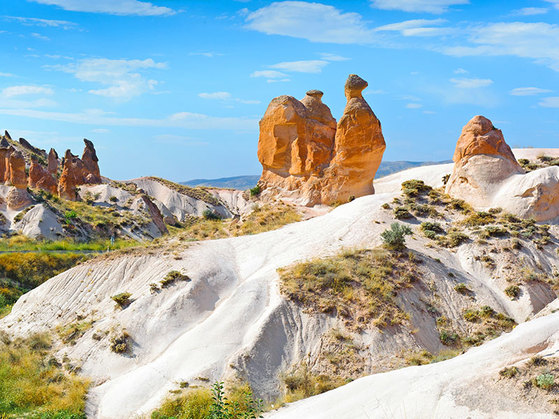 Reiseteilnehmer:……………………………………………		…………………………………………….Vor- und Zuname		Vor- und Zuname……………………………………………		…………………………………………….……………………………………………		…………………………………………….Anschrift		Anschrift……………………………………………		…………………………………………….Telefon		Telefon……………………………………………		…………………………………………….Mobil		Mobil……………………………………………		…………………………………………….E-Mail		E-MailHiermit beauftrage ich die Christlichen Liberalen e. V., für mich/uns die Kappadokien-Reise bei dem Reiseveranstalter berge & meer gemäß der erhalten Information RXU006 mit Zusatzpaket und Flug ab/an Stuttgart für € 578,-- zu buchen.□ ← falls Einzelzimmer (Zuschlag € 99,--/Person) gewünscht, bitte ankreuzen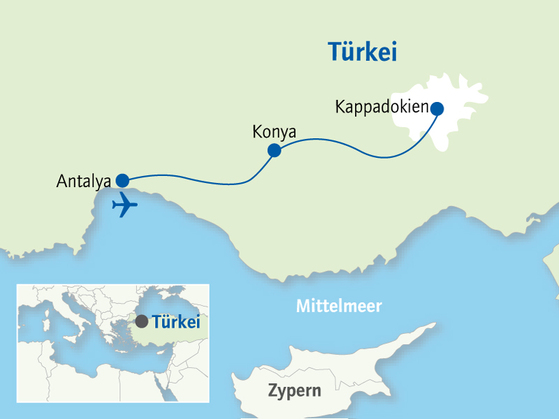 Den Reisepreis werde ich innerhalb von 3 Wochen auf das Konto der Christlichen Liberalen e. V., IBAN: DE02520604100003693244, BIC: GENODEF1EK1, bei, Evangelische Kreditgenossenschaft, überweisen. Die Leistung der Christlichen Liberalen e. V. erfolgt kostenfrei. ……………………, den ………………..……………………………………………			…………………………………………Unterschrift			Unterschrift